 INDIANA AVIATION HALL OF FAME, INC.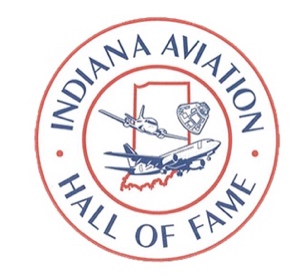 NOMINATION PACKAGE 	The Indiana Aviation Hall of Fame recognizes and honors Hoosiers, or others who have made significant and enduring contributions to, or advancements in aviation and aerospace flight through achievement, service, or entrepreneurial spirit.A BRIEF OVERVIEW OF THE NOMINATION PROCESS AND REQUIREMENTS	Thank you for nominating a potential future Member of the Indiana Aviation Hall of Fame.	The: Eligibility Requirements and INAHOF procedure are below. Please complete the Nominee sections of the form. ELIGIBILITY REQUIREMENTSCandidates should have made an enduring and significant contribution to aviation or aerospace through achievement, leadership, exceptional service, innovation, or entrepreneurial spirit. The contributions may include personal accomplishments as a commercial or private aviator; aircraft, spacecraft or propulsion designer or systems designer; aviation or space-related military service; leadership and or achievement in aviation, air carrier operations, flight training, aviation, or space-related education and or significant service as an airport or Fixed Base Operator or airport manager. Please provide any information you have to advance the nominee’s achievements.Candidates may be living or deceased; must have a residency tie to Indiana in one or more of the following particulars: native Hoosier; significant connection to Indiana or residency in the state (though not at the time of the nomination or induction), and/or have made extraordinary contributions to aviation or aerospace while a resident of the state.The candidate’s contributions may have been made or achieved in Indiana, nationally, worldwide or while a resident of Indiana.Nominations may be submitted by an organization, firm or individual with knowledge of the nominee’s/candidate’s accomplishments. Any evidence and documentation supporting the nomination should be included in the nomination package, along with any current contract information for the candidate/nominee and or relatives or others who can support the nomination. A synopsis of the candidate’s aviation or aerospace-related accomplishments, a resume, awards, and achievements must accompany the nomination.NOMINATION PROCEDURETo nominate an individual for the Hall of Fame complete and submit the attached form along with as much documentation of the Nominee's accomplishments as possible. Please make your nomination as thorough, comprehensive, and documented as possible to assist the Nominations Committee in evaluating the nomination and include a detailed narrative on and pictures (non-returnable) of the Nominee. This Narrative should be clear and concise and approximately three pages, standard 8 ½ X 11 preferably in 12-point font in addition to the nomination form. Please try to limit the handwritten narrative to three pages.The Nomination Committee may request that the package be updated with additional information.
The completed form and accompanying material package should be sent overnight service to:Indiana Aviation Hall of Fame Nomination CommitteeIndianapolis Executive Airport11329 East SR32 Zionsville, IN  46077You may also upload all the forms and materials to https://www.inahof.org/nominations. Receipt will be confirmed for receipt.You may also e-mail the package to nominations@inahof.org is also acceptable. The nomination package must be received by INAHOF no later than FEBRUARY 1st for consideration in that calendar year. Any nomination received after February 1st will be considered the following year(s). The Nomination Committee will review the nomination, verify the authenticity of the nominee’s accomplishments, and undertake additional investigation, as necessary. The committee will make its recommendation on nominations to the full Board of Directors, which will make the final determination on induction. Any nomination not selected for induction will be considered for selection in subsequent years. Honorees are inducted into the Hall at the Honors Banquet. The inductee receives a medallion and award. A plaque for the Hall’s permanent collection will be displayed.NOMINEEFULL NAME___________________________________________________________________ADDRESS_____________________________________________________________________PHONE NUMBER_____________________________ EMAIL _________________________BIRTH DATE____________________ (and if needed) DATE OF DEATH _______________(If nominee is deceased or incapable of an interview)NOMINEE'S FAMILY DATAFAMILY CONTACT____________________________________________________________ADDRESS_____________________________________________________________________PHONE NUMBER__________________________ EMAIL ____________________________NOMINATOR – PLEASE CONFIRM THE NOMINEE or FAMILY APPROVAL OF THIS SUBMISSION – I confirm that the Nominee (or nominee’s family representative) has approved of this submission _____________________________________________________________INDIVIDUAL MAKING THE NOMINATIONName________________________________________________________________________ADDRESS_____________________________________________________________________EMAIL ________________________PHONE NUMBER_____________________________ DATE __________________________NOMINEE'S PRIMARY FIELD(S) OF ACHIEVEMENT (mark all applicable):Pilot __   __    Inventor __   __ Scientist __ __        Research __ __ Engineering __ __ Military __ __ Civilian __ __ Management __ __ Other (explain in narrative) __  __Attach One (1) original copy of a headshot of the nominee. Up to four (4) additional photos should accompany the narrative. You may scan the material and include it as an additional page of the Narrative. Be prepared to provide additional photos of the Nominee at work, with an aircraft or within an aviation activity. If sourced from other than public resources, please attribute the source of the image.UPLOAD or Mail or E-mail the Narrative with the Nominee Name and INAHOF and year in file name. SUGGESTED EXAMPLE: JaneDoeINAHOF2022.docx or JaneDoeINAHOF2022.pdfFor your Narrative, you might consider these points…Nominee came to Indiana in what year, [Why is this candidate a “Hoosier?”] An Executive Summary of why the candidate should be honored by INAHOF.Flying history: First aircraft ride? With whom? What aircraft type? First solo-where / when When did the nominee first receive a pilot certificate? Other certificates or licenses earned?Did the nominee own an aircraft(s) /Type(s)? Did the nominee have a unique adventure? What other types of aircraft has the nominee flown through the years?Was the nominee a military or CAP pilot? Please provide as much detail as possible, i.e. Where, Unit; awards or medals received. (DD214, Medals, Awards, Letters of Commendation, etc.)Did nominee fly for an airline or air carrier and, if so, when, where and on what equipment?Did nominee fly as a corporate pilot for whom, based? Aircraft flown?Astronaut? Mission(s), role, unique achievements Any FAA award(s) and date(s) of same (Wright Brothers Award date and documents)Any other award(s) received by nominee and date(s) of sameNominee’s aviation organization membershipsPoints of Contact, Scrapbook locations, Published Papers, Published Awards. For Innovators, Entrepreneurs, Inventors, Industrialists, Aerospace leaders – record of achievement(s), key impact on Indiana, the USA or world in aviation or aerospacePlease contact INAHOF at nominations@inahof.org for additional information or assistance.